Noticias de interesse da segurança publica em tramitação nos Poderes Legislativo, Judiciário eExecutivo, no plano federal, na semana de 17 a 21 de outubro de 2016.1.       PODER LEGISLATIVO -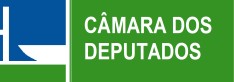 1.1      PLENÁRIOCâmara aprova MP que autoriza militar inativo a atuar na Força NacionalO Plenário da Câmara dos Deputados aprovou nesta segunda-feira (17) a Medida Provisória737/16, que permite aos militares inativos dos estados e do Distrito Federal atuarem na Força Nacional, com o objetivo de reforçar a segurança pública em situações excepcionais. A matéria será analisada ainda pelo Senado. A regra, prevista no projeto de lei de conversão do senador Antônio Carlos Valadares (PSB-SE), valerá para aqueles que tenham passado para a inatividade há menos de cinco anos. Leia mais. (click no título da matéria).1.2      PROPOSIÇÕES APRESENTADASCCJ aprova PEC que desvincula perícia criminal das estruturas das políciasA Constituição e Justiça e de Cidadania da Câmara dos Deputados aprovou a admissibilidade da Proposta  de  Emenda  à  Constituição  (PEC)  117/15,  que  desvincula  a  perícia  criminal  das estruturas das polícias Civil e Federal. De autoria da Comissão Parlamentar de Inquérito (CPI) que investigou as causas da violência, morte e desaparecimento de jovens negros e pobres no Brasil, a proposta institui a perícia criminal federal e a as perícias criminais dos estados e do Distrito Federal como órgãos de segurança pública. Leia mais.1.3      COMISSÃO DE SEGURANÇA PÚBLICA E COMBATE AO CRIME ORGANIZADOComissão aprova multa de até 2 mil salários mínimos a traficantes para investir em saúdeA Comissão de Segurança Pública e Combate ao Crime Organizado da Câmara dos Deputados aprovou proposta que autoriza o juiz a condenar traficantes de drogas a pagar multa de até 2 mil salários  mínimos,  além  da  pena  de  prisão.  A  intenção  é  reparar  danos  à  saúde  pública provocados pelo uso de drogas. O dinheiro será depositado pelo condenado em conta do Sistema Único de Saúde (SUS). Leia mais.1.4      COMISSÃO DE CIÊNCIA E TECNOLOGIA, COMUNICAÇÃO E INFORMÁTICAComissão aprova divulgação de fotos e informações de maiores de 14 anos autores de crimes gravesA Comissão de Ciência e Tecnologia, Comunicação e Informática aprovou proposta que autoriza a divulgação de imagens, fotografias e informação de maiores de 14 anos e que tenham cometido crimes com penas privativas de liberdade igual ou superior a dois anos (PL 7553/14). Essa divulgação hoje é crime, punido com multa de três a 20 salários, além da apreensão da publicação em que tenha sido divulgada imagem. Leia mais.1.2      AGENDA DA SEMANAhttp://www2.camara.leg.br/camaranoticias/agenda.htmlSEGUNDA-FEIRA (24)DESTAQUES DA AGENDA17 horasComissão Especial sobre as Carreiras da Polícia Federal e outras (PL 5865/16)Discussão e votação do parecer do relator, deputado Laerte Bessa (PR-DF). Plenário a definirTERÇA-FEIRA (25)9 horasVotação em Plenário2º Turno de discussão e votação da PEC 241/16, do novo Regime Fiscal, mais conhecida como PECdo Teto dos Gastos Públicos. Plenário Ulysses Guimarães9 horasComissão de Legislação Participativa1º Ciclo de debates sobre o futuro da seguridade social no Brasil. Plenário 310 horasComissão de Segurança Pública e Combate ao Crime OrganizadoVotação de projetos e requerimentos. Plenário 611 horasComissão Especial sobre proposta que veda recondução a cargos da Mesa das AssembleiasLegislativas e de Câmaras de Vereadores (PEC 426/09)Reunião para instalação; eleição do presidente e dos vice-presidentes. Plenário 1014 horasComissão de Relações Exteriores e de Defesa NacionalVotação de projetos e requerimentos. Plenário 314h30Comissão de Constituição e Justiça e de CidadaniaVotação de projetos e requerimentos. Plenário 114h30Comissão Especial sobre a Reforma PolíticaReunião de instalação e eleição de presidente e dos vice presidentes. Plenário a definir14h30Comissão Especial sobre o Código de Processo Penal (PL 8045/10)Audiência pública para debater o processo e procedimentos em espécie.Foram convidados o juiz do Tribunal de Justiça de São Paulo, Marcelo Semer; o promotor de Justiça de Execuções Criminais de São Paulo, Fauzi Hassan Choukr; a professora de Direito da Universidade de São Paulo Marta Saad Gimenes; e o promotor de Justiça do Ministério Público de Goiás, João Porto Silvério Junior. E logo após haverá votação de requerimentos.Plenário 3QUARTA-FEIRA (26)14 horasComissão de Direitos Humanos e MinoriasAudiência pública para debater programas de proteção a defensores de direitos humanos, a vítimas e testemunhas ameaçadas e a crianças e adolescentes ameaçados de morte.Foram convidados, entre outros, a procuradora federal dos Direitos do Cidadão da Procuradoria- Geral da República, Deborah Duprat; os representante do Movimento Nacional de Direitos Humanos e do Centro de Direitos Humanos da Serra (ES) e Integrante do Comitê de Defensores de Direitos Humanos, Marta Falqueto;  e do Fórum Nacional de Entidades Gestoras dos Programas de Proteção a Vítimas e Testemunhas Ameaçadas, Inácio da Silva.Plenário 92.        PODER LEGISLATIVO -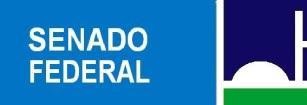 2.1      PROPOSIÇÕES APRESENTADASPunição para trote telefônico a serviço público é aprovada em comissãoO país pode passar a contar com legislação para coibir os trotes telefônicos direcionados aos serviços públicos, de emergência ou não. Esse é o objetivo do projeto (PLS 763/2015) aprovadopela Comissão de Ciência, Tecnologia e Comunicação (CCT) na reunião desta terça-feira (18). De acordo com a proposta, pessoas que usarem o telefone para comunicar falsas ocorrências à polícia e ao Corpo de Bombeiros, entre outros órgãos, ficarão sujeitas a punições, que vão desde a suspensão temporária até o cancelamento definitivo do serviço de telecomunicação, além do pagamento de multa de R$ 500 por infração. Leia mais. (click no título da matéria).2.2      COMISSÃO DE CONSTITUIÇÃO, JUSTIÇA E CIDADANIAAvança proposta que permite a bombeiros e policiais militares acumularem cargosA Comissão de Constituição, Justiça e Cidadania aprovou nesta quarta-feira (19) a PEC 141/2015, que estende a policiais militares e bombeiros o direito de acumular cargos. Atualmente, essa possibilidade é assegurada a servidores civis. O texto ainda será analisado pelo Plenário do Senado. Leia mais.2.3      COMISSÃO DE TRANSPARÊNCIA E GOVERNANÇA PÚBLICAComissão aprova criação de Lei de Acesso à Informação para Segurança PúblicaA Comissão de Transparência e Governança Pública (CTG) aprovou nesta terça-feira (18) o projeto que cria a Lei de Acesso à Informação na Segurança Pública. A proposta é da Comissão Parlamentar  de  Inquérito  do  Assassinato  de  Jovens  e  trata  dos  procedimentos  a  serem observados pelos órgãos de segurança pública da União, dos estados, do Distrito Federal e dos municípios em relação à transparência de dados e à prestação de contas. Leia mais.2.4      OUTRAS NOTÍCIAS DO SENADORenan: reforma política e lei de abuso de autoridade devem ser priorizadosO presidente do Senado, Renan Calheiros, defende que a votação do PLS 280/2016 que aumenta a pena para o crime de abuso de autoridade ocorra em conjunto com a reforma política.  Ele confirmou para o dia 9 de novembro o início da votação no Plenário do Senado da PEC 36/2016 que cria a cláusula de barreira para dificultar a criação de novas legendas e acaba com as coligações partidárias. Por outro lado, alguns senadores, como Vanessa Grazziotin (PCdoB-AM) e Romero Jucá (PMDB-RR), avaliam que o Senado deve priorizar as mudanças no sistema político. Leia mais.2.5      AGENDA DA SEMANAhttp://www12.senado.leg.br/noticias/agendasemanal/2016/10/24SEM DESTAQUES.3.        PODER JUDICIÁRIO -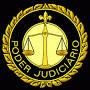 3.1      SUPERIOR TRIBUNAL MILITARSTM condena médico por receber irregularmente proventos de invalidez da Aeronáutica por quase 30 anosO Superior Tribunal Militar (STM) manteve a condenação de um médico a dois anos de reclusão, por ter recebido, por cerca de 30 anos, proventos de invalidez como cabo aposentado da ForçaAérea Brasileira. O ex-militar foi aposentado por invalidez, após diagnóstico de um grave câncer, em 1975, e desde então assumiu o cargo de médico na prefeitura municipal de Natividade (RJ). Leia mais.4.        PODER EXECUTIVO -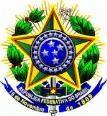 SEM DESTAQUES. 5.  ASSUNTOS DE INTERESSE DA FENEME 	5.1  FENEME PARTICIPA DA VI EDIÇÃO DO ENCONTRO REGIONAL CENTRO-OESTE DA ABSPMBMA VI edição do Encontro Regional Centro-Oeste da ABSPMBM  ocorreu simultaneamente com o III Congresso de Saúde do CBMDF nos dias 20 e 21 de outubro de 2016 nas instalações do Complexo da Academia de Bombeiro Militar do CBMDF. A FENEME se fez presente proferindo uma palestra sobre o tema “Proposições em trâmite no Congresso Nacional que afetam os quadros de saúde das polícias militares e dos corpos de bombeiros militares”, pelo Vice-Presidente, TC PMMG Ronaldo.http://abspmbm.com.br/encontro-centro-oeste/5.2  SEMINÁRIO INTERNACIONAL DE SEGURANÇA PÚBLICAhttp://www.feneme.org.br//pagina/1508/realizado-com-sucesso-seminaacuterio-internacional- promovido-pela-poliacutecia-militar-do-estado-de-satildeo-paulo5.3  FENEME  E  REPRESENTANTES  DE  ENTIDAES  DE  POLICIAIS  REÚNEM-SE  COM MINISTRO DA DEFESAhttp://www.feneme.org.br//pagina/1507/feneme-e-representantes-de-entidades-de-policiais- reuacutenem-se-com-ministro-da-defesa5.4  CURTA E SIGA A FENEME NAS REDES SOCIAIS Facebook: https://www.facebook.com/secretariofeneme.feneme Twitter: https://twitter.com/realfenemeSites: www.feneme.org.br / www.ciclocompleto.com.brBrasília, 23 de outubro de 2016.OUTRAS INFORMACOES RELEVANTES E ESTRATEGICAS PARA A FENEME NO AMBITOS DOS PODERES, ORGAOS E INSTITUICOES, ESTAO SENDO REPASSADAS VIA RELATORIOS E COMUNICACOES COMPLEMENTARES AO PRESIDENTE DA ENTIDADE, PARA OS ENCAMINHAMENTOS NECESSARIOS.